الجمعية العامة للويبوالدورة التاسعة والأربعون (الدورة العادية الثالثة والعشرون)جنيف، من 2 إلى 11 أكتوبر 2017مقترح مجموعة بلدان آسيا والمحيط الهادئ بشأن تكوين لجنة البرنامج والميزانيةتصويب مقدم من مجموعة بلدان آسيا والمحيط الهادئفي الفقرة 2(ب)"2" من مرفق الوثيقة WO/GA/49/20، يُستعاض عن الجملة الأخيرة بالجملة التالية:"ومع الزيادة المُسجلة في عدد الأعضاء في بعض المجموعات الإقليمية في الويبو، ينبغي أيضا تكييف عدد المقاعد المخصّصة لكل مجموعة بشكل متناسب استنادا إلى مبدأ المساواة في التمثيل، مع التأكيد مجددا على لزوم أن تكون كل مجموعة إقليمية ممثَّلة في لجنة الميزانية ولجنة التنسيق."[نهاية الوثيقة]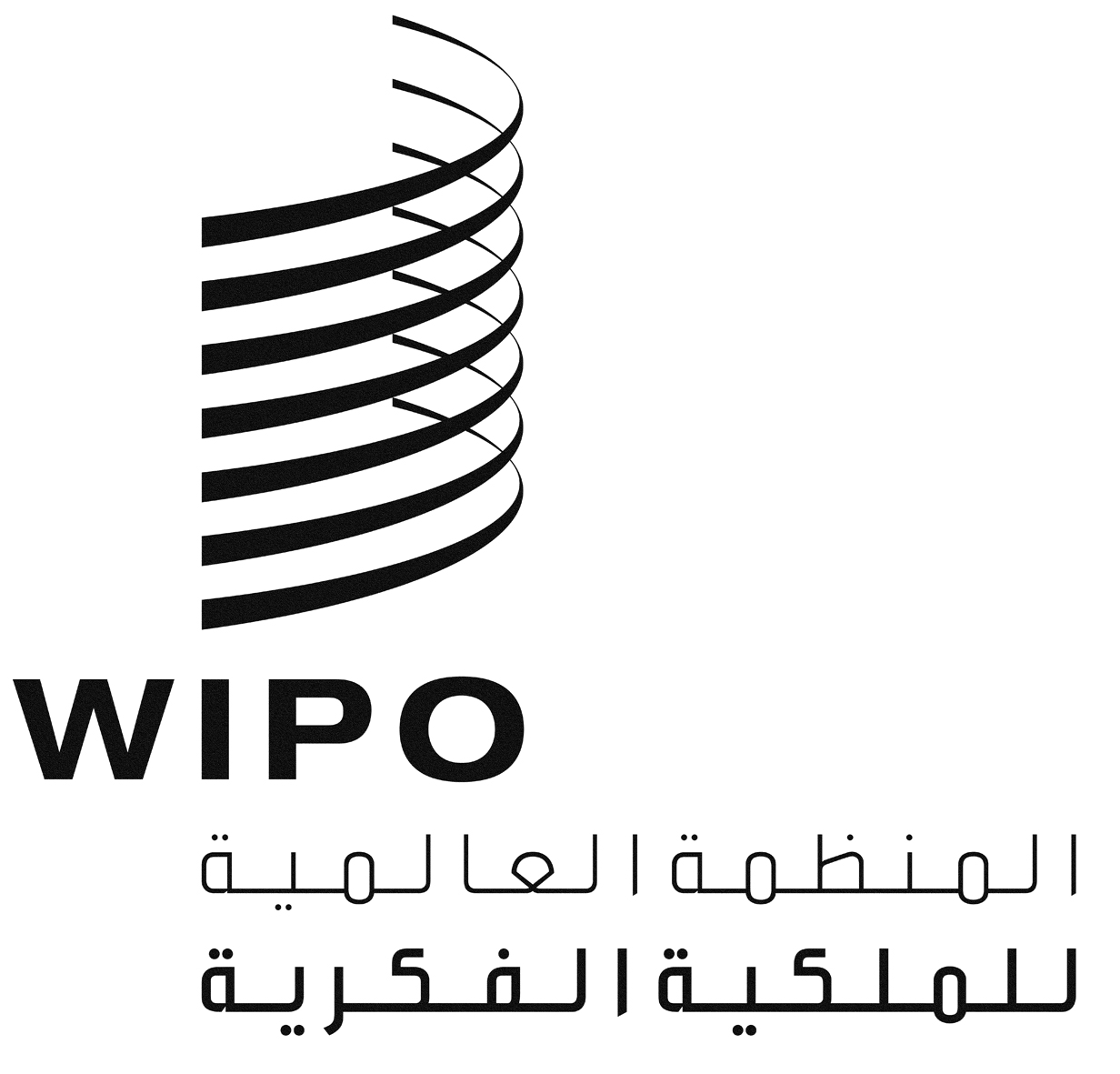 AWO/GA/49/20 CORR.WO/GA/49/20 CORR.WO/GA/49/20 CORR.الأصل: بالإنكليزيةالأصل: بالإنكليزيةالأصل: بالإنكليزيةالتاريخ: 6 أكتوبر 2017التاريخ: 6 أكتوبر 2017التاريخ: 6 أكتوبر 2017